Processo Seletivo Mestrado 2016 Horário e Local das EntrevistasO Programa de Pós-Graduação em Ciências Sociais informa que as Entrevistas para a Seleção de Mestrado – Turma 2016 serão realizadas na Sala A- IV-49 do Instituto de Ciências Humanas - ICH , a partir das 8h do dia 02 de fevereiro, terça feira.  Solicitamos a todos os candidatos e candidatas que compareçam ao local neste horário. Segue a lista dos Candidatos(as) aprovados(as) para as Entrevistas:ANDREY DA SILVA BRUGGERBRENO ALEXANDRE PIRES FERNANDES ALVESDANIEL DE OLIVEIRA MEDEIROS RIBEIROIONE MARIA MOREIRA DIAS BARBOZAJONATHAN VINICIUS DORINI DE MORAESLUANA CRISTINA SEIXASMARIANA FERNANDES FAYER E SILVAMELISSA CAMPISTA DIAZRAFAEL SIQUEIRA MACHADORONAN DE ALMEIDA SIQUEIRASHEILA CRISTINA GONÇLAVES	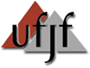 Universidade Federal de Juiz de ForaInstituto de Ciências HumanasPrograma de Pós-Graduação em Ciências Sociais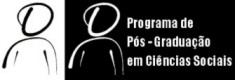 